Fiche d’accueilLe travailleurNom :Le travailleurPrénom :Le travailleurNuméro de registre national :Le travailleurStatut : CDI/CDD/Stagiaire/Saisonnier/Intérimaire/AutreLe travailleurDate de début : Le travailleurDate de fin :Le travailleurAffectation :Le travailleurQualification : Le travailleurPermis de conduire :Le travailleurEngins de chantier : Le travailleurAppareils de levage de charges :Le travailleurPlate-forme élévatrice mobile de personnes :Le travailleurHabilitation électrique :Le travailleurPremier secours :Le travailleurLutte incendie :Le travailleurVCA :Le travailleurPhytolicence : N°…Le travailleurAutre :Le travailleurPlan de formation (recyclage et entretien des connaissances) à prévoir :Plan de formation (recyclage et entretien des connaissances) à prévoir :Le travailleurPermis de conduire :Le travailleurEngins de chantier :Le travailleurAppareils de levage de charges :Le travailleurPlate-forme élévatrice mobile de personnes :Le travailleurHabilitation électrique :Le travailleurPremier secours :Le travailleurLutte incendie :Le travailleurVCA :Le travailleurPhytolicence :Le travailleurAutre :Fiche d’accueilVisite médicaleOui       NonOui       NonOui       NonOui       NonOui       NonOui       NonOui       NonVisite médicaleRestriction :Restriction :Visite médicaleDate 1ère visite :Date 1ère visite :Visite médicaleVaccin tétanos :      OK           Vaccin tétanos :      OK           Vaccin tétanos :      OK           Date de vaccination :Date de vaccination :Date de vaccination :Visite médicaleOrganisme :Organisme :Personne de contact Contact 1Nom + prénomContact 1Nom + prénomContact 1Nom + prénomContact 1Nom + prénomContact 2Nom + prénomContact 2Nom + prénomContact 2Nom + prénomPersonne de contact Personne de contact N° de téléphoneN° de téléphoneN° de téléphoneN° de téléphoneN° téléphone N° téléphone N° téléphone Personne de contact Documents et procéduresBrochure de bienvenueRèglement de travail (ROI)Information sur la politique de prévention Visite guidéePlan d’urgence interneParrainage (+coordonnées)Brochure de bienvenueRèglement de travail (ROI)Information sur la politique de prévention Visite guidéePlan d’urgence interneParrainage (+coordonnées)Brochure de bienvenueRèglement de travail (ROI)Information sur la politique de prévention Visite guidéePlan d’urgence interneParrainage (+coordonnées)Brochure de bienvenueRèglement de travail (ROI)Information sur la politique de prévention Visite guidéePlan d’urgence interneParrainage (+coordonnées)Brochure de bienvenueRèglement de travail (ROI)Information sur la politique de prévention Visite guidéePlan d’urgence interneParrainage (+coordonnées)Brochure de bienvenueRèglement de travail (ROI)Information sur la politique de prévention Visite guidéePlan d’urgence interneParrainage (+coordonnées)Brochure de bienvenueRèglement de travail (ROI)Information sur la politique de prévention Visite guidéePlan d’urgence interneParrainage (+coordonnées)Matériel mis à dispositionMatériel mis à dispositionMatériel mis à dispositionMatériel mis à dispositionMatériel mis à dispositionMatériel mis à dispositionMatériel mis à dispositionMatériel mis à dispositionVêtement de travailVêtement de travailVêtement de travailVêtement de travailVêtement de travailVêtement de travailVêtement de travailVêtement de travailType + référenceType + référenceType + référenceType + référenceType + référenceType + référenceTailleQuantitéPantalon : Pantalon : Tee-shirt/polo :Tee-shirt/polo :Pull/sweat-shirt :Pull/sweat-shirt :Vêtement de pluie :Vêtement de pluie :Salopette :Salopette :Autre :Autre :Fiche d’accueilEPI sécurité généraleEPI sécurité généraleEPI sécurité généraleEPI sécurité généraleType + référenceType + référenceTailleQuantitéChaussures :Gants :Casque intégral :Protections auditives :Protection faciale :Lunettes :Pantalon : anti-coupure/débroussaillage :Manche anti-coupure :Protection solaire :Genouillère :Harnais anti-chute :Harnais de grimpe :Autre :EPI Produits dangereuxEPI Produits dangereuxEPI Produits dangereuxEPI Produits dangereuxTypeTypeTailleQuantitéGants :Gants :Protection respiratoire (filtrant/autonome) :Protection respiratoire (filtrant/autonome) :Filtre de protection A2P3 ou A2B2P3 :Filtre de protection A2P3 ou A2B2P3 :Salopette (jetable/ réutilisable) :Salopette (jetable/ réutilisable) :Tablier :Tablier :Bottes :Bottes :Autre :Autre :Autre matériel mis à dispositionAutre matériel mis à dispositionAutre matériel mis à dispositionAutre matériel mis à dispositionAutre informationAutre informationAutre informationAutre informationSignature de la personne chargée de l’accueilSignature du travailleur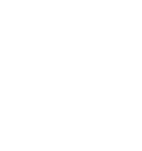 